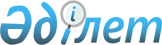 "Мемлекеттік қызмет көрсету регламентін бекіту туралы" Жамбыл облысы әкімдігінің 2012 жылдың 27 желтоқсандағы № 432 қаулысына өзгерістер мен толықтырулар енгізу туралы
					
			Күшін жойған
			
			
		
					Жамбыл облысы әкімдігінің 2013 жылғы 27 маусымдағы № 204 қаулысы. Жамбыл облысының Әділет департаментінде 2013 жылғы 8 тамызда № 1988 болып тіркелді. Күші жойылды - Жамбыл облысы әкімдігінің 2014 жылғы 14 сәуірдегі № 114 қаулысымен      Ескерту. Күші жойылды - Жамбыл облысы әкімдігінің 14.04.2014 № 114 қаулысымен.

      РҚАО-ның ескертпесі.

      Құжаттың мәтінінде түпнұсқаның пунктуациясы мен орфографиясы сақталған.

      «Мемлекеттік көрсетілетін қызметтер туралы» Қазақстан Республикасының 2013 жылғы 15 сәуірдегі Заңына сәйкес Жамбыл облысының әкімдігі ҚАУЛЫ ЕТЕДІ:



      1. «Мемлекеттік қызмет көрсету регламентін бекіту туралы» Жамбыл облысы әкімдігінің 2012 жылдың 27 желтоқсандағы № 432 қаулысына (нормативтік құқықтық актілердің мемлекеттік тіркеу тізіліміне № 1887 болып тіркелген, 2013 жылдың 21 ақпанында № 20 «Ақ жол» және «Знамя труда» облыстық газеттерінде жарияланған) төмендегідей өзгерістер мен толықтырулар енгізілсін:



      аталған қаулымен бекітілген «Дін қызметі саласындағы уәкілетті органмен келісім бойынша ғибадат үйлерін (ғимараттарын) салу және олардың орналасатын жерін айқындау, сондай-ақ үйлерді (ғимараттарды) ғибадат үйлері (ғимараттары) етіп қайта бейіндеу (функционалдық мақсатын өзгерту) туралы шешім беру» мемлекеттік қызмет көрсету регламентінің:



      11-тармағы мынадай редакцияда жазылсын:

      «11. Мемлекеттік қызметті алушылар ғибадат үйлерін (ғимараттарын) салу және олардың орналасатын жерін анықтау туралы шешім алу үшін мынадай құжаттарды ұсынады:



      1) стандарттың 3-қосымшасына сәйкес нысан бойынша өтініш;



      2) жеке тұлғалар үшiн – салыстырып тексеру үшін құжаттардың түпнұсқасын міндетті түрде ұсына отырып, жеке басын куәландыратын құжаттың көшірмесі немесе заңды тұлғалар үшін – салыстырып тексеру үшін құжаттардың түпнұсқасын міндетті түрде ұсына отырып, заңды тұлғаны мемлекеттік тіркеу (қайта тіркеу) туралы анықтаманың не куәліктің көшірмесі;



      3) тіркелген діни бірлестік басшысының қолы қойылған ғибадат үйін (ғимаратын) салу туралы анықтама-негіздеме (ғибадат үйінің (ғимаратының) және ол тиесілі болатын діни бірлестіктің атауын, салудың мақсатын, осы аумақта рухани құндылықтарды қанағаттандыруға мұқтаж келушілер санын, ғибадат үйінің (ғимаратының) діни қызметшісінің кандидатурасын көрсете отырып));



      4) ғибадат үйін (ғимаратын) салу жоспарланып отырған ауыл (село), кент, шағын аудан, орам аумағында әрекет ететін жергілікті қоғамдастық жиналысының (жиынының) ғибадат үйін (ғимаратын) салуға (жақын маңда тұрғын үйлер болған жағдайда) келісетіні туралы шешімінің көшірмесі.



      Мемлекеттік қызметті алушылар үйлерді (ғимараттарды) ғибадат үйлері (ғимараттары) етіп қайта бейіндеу (функционалдық мақсатын өзгерту) туралы шешім алу үшін мынадай құжаттарды ұсынады:



      1) стандарттың 4-қосымшасына сәйкес нысан бойынша өтініш;



      2) жеке тұлғалар үшiн – салыстырып тексеру үшін құжаттардың түпнұсқасын міндетті түрде ұсына отырып, жеке басын куәландыратын құжаттың көшірмесі немесе заңды тұлғалар үшін – салыстырып тексеру үшін құжаттардың түпнұсқасын міндетті түрде ұсына отырып, заңды тұлғаны мемлекеттік тіркеу (қайта тіркеу) туралы анықтаманың не куәліктің көшірмесі;



      3) салыстырып тексеру үшін құжаттың түпнұсқасын міндетті түрде ұсына отырып, жылжымайтын мүлiк объектісіне меншік құқығын куәландыратын құжаттың көшірмесі;



      4) жылжымайтын мүлiк объектісіне ауыртпалықтардың жоқ екендігі туралы анықтама;



      5) салыстырып тексеру үшін құжаттың түпнұсқасын міндетті түрде ұсына отырып, жылжымайтын мүлік объектісіне техникалық паспорттың көшірмесі;



      6) тіркелген діни бірлестік басшысының қолы қойылған үйді (ғимаратты) ғибадат үйі (ғимараты) етіп қайта бейіндеу туралы анықтама-негіздеме (ғибадат үйінің (ғимаратының) және ол тиесілі болатын діни бірлестік атауын, қайта бейіндеу мақсатын, осы аумақта рухани қажеттіліктерді қанағаттандыруға мұқтаж келушілер санын, ғибадат үйінің (ғимаратының) діни қызметшісінің кандидатурасын көрсете отырып));



      7) үйді (ғимаратты) қайта бейіндеу жоспарланып отырған ауыл (село), кент, шағын аудан, орам аумағында әрекет ететін жергілікті қоғамдастық жиналысының (жиынының) ғибадат үйі (ғимараты) етіп қайта бейіндеуге (жақын маңда тұрғын үйлер болған жағдайда) келісетіні туралы шешімінің көшірмесі.



      Осы тармақта көрсетiлген құжаттарды алған кезде басқарма олардың толықтығын тексереді. Құжаттардың толық болмауы фактісі белгіленген жағдайда басқарма құжаттарды алған сәттен бастап екі жұмыс күн ішінде мемлекеттік қызметті алушыны ұсынылған құжаттарды қараудан бас тарту туралы жазбаша хабардар етеді.».



      мынадай мазмұндағы 20-тармақпен толықтырылсын:

      «20. Басқарма үш жұмыс күні ішінде осы регламенттің 11-тармағында көзделген құжаттар көшірмелерін ғибадат үйлерін (ғимараттарын) салуды, олардың орналасатын жерін айқындауды және үйлерді (ғимараттарды) ғибадат үйлері (ғимараттары) етіп қайта бейіндеуді келісу үшін (функционалдық мақсатын өзгерту) аумақтық органдарға жібереді. Келісу он бес жұмыс күні ішінде келiсу не дәлелді негіздемемен келісуден бас тарту туралы хатты жіберу арқылы жүзеге асырылады».



      мынадай мазмұндағы 21-тармақпен толықтырылсын:

      «21. Осы регламенттің 11-тармағында көрсетілген жергілікті қоғамдастық жиналысының (жиынының) шешімін алу тәртібі туралы ақпаратты Басқарманың стенділерінен және интернет-ресурстарынан алуға болады.».



      14-тармақтың 1) тармақшасы мынадай редакцияда жазылсын:

      «1) елді мекеннің бас жоспарлары негізінде орындалған егжей-тегжейлі жоспарлау жобаларының және (немесе) құрылыс салу жобаларының, сондай-ақ ауыларалық аумақтар үшін аудандық жоспарлау жобаларының болмауы;».



      2. Осы қаулының орындалуын бақылау облыс әкімінің бірінші орынбасары Кәрім Насбекұлы Көкрекбаевқа жүктелсін.



      3. Осы қаулы әділет органдарында мемлекеттік тіркелген күннен бастап күшіне енеді және алғаш ресми жарияланғаннан кейін күнтізбелік он күн өткен соң қолданысқа енгізіледі.

      

      Облыс әкімі                                Қ. Бозымбаев
					© 2012. Қазақстан Республикасы Әділет министрлігінің «Қазақстан Республикасының Заңнама және құқықтық ақпарат институты» ШЖҚ РМК
				